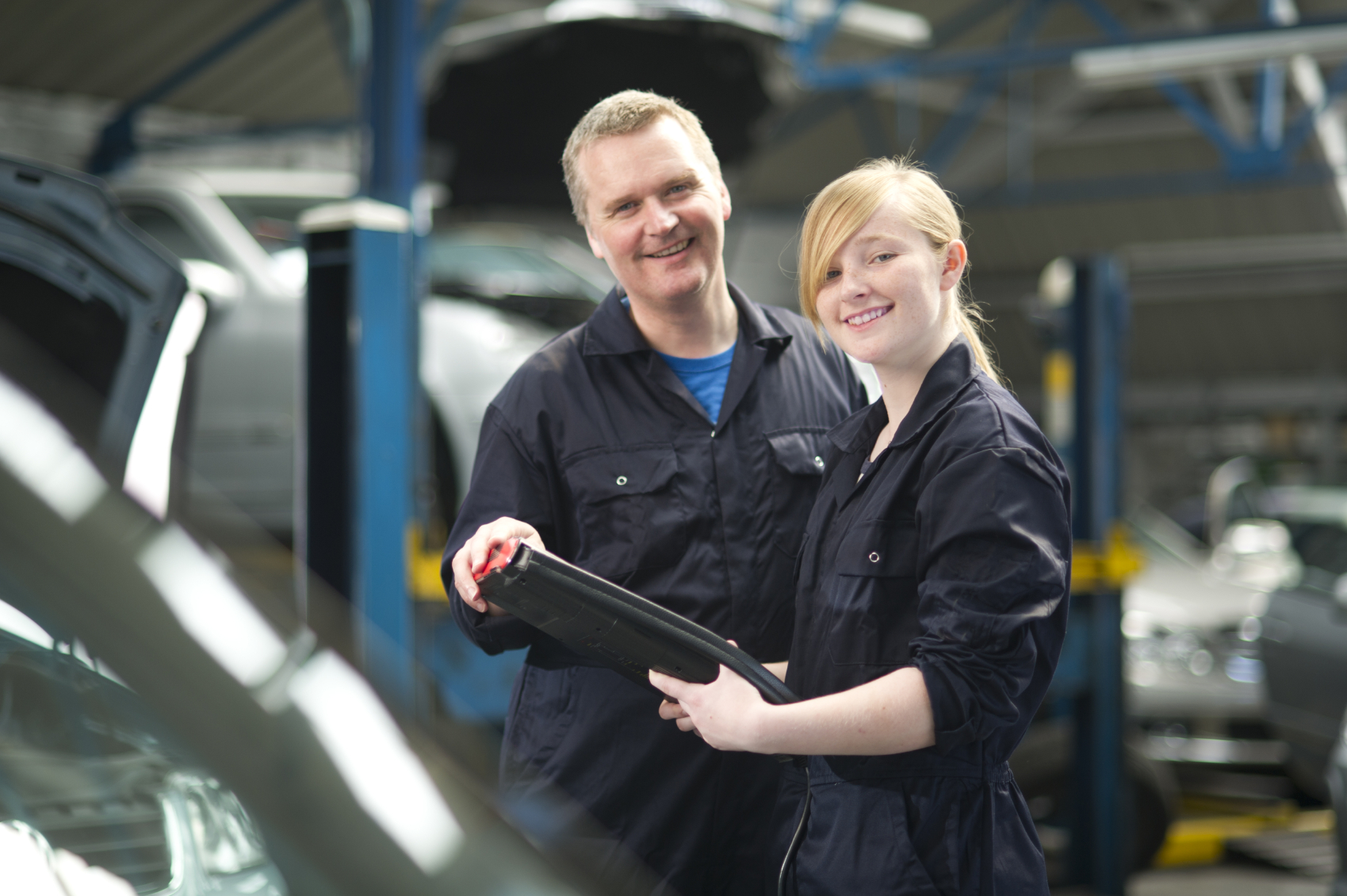 what does the 2015 report show? A five per cent rise in new apprenticeship course commencements with 15,285 commencements in 2015 – the highest number in three years. Course commencements for apprenticeships aligned to the construction industry have grown by 14 per cent.A stabilisation in the TAFE sector, after seeing the TAFE market share drop from 62 per cent to 31 per cent between 2010 and 2014. The percentage remained at 30% in 2015 thanks to the Labor Government’s investment in TAFE.A continued rise in the number of students enrolling 
in pre-accredited training at Victoria’s Learn Locals. Student numbers are up seven per cent in the last year and 60 per cent from 2010.The proportion of training related to critical occupations is the highest since 2010, at nearly 
50 per cent in 2015.One third of all students in Government funded training in Australia are in Victoria. HOWEVER, the overall decline in Victorian Government funded training, which began in 2013, has continued in 2015. In 2015, there were 377,831 students enrolled in government-subsidised training in Victoria, compared with 443,687 in 2014. This decline is in line with the national trend and partly reflects the Victorian Government’s quality blitz.  As of February 2016, providers who no longer hold Victorian Government contracts or who had their funding contracts terminated account for half of the decline in student enrolments in 2015. What’S THE VICTORIAN TRAINING MARKET REPORT?The Training Market Report is prepared by the Department of Education and Training (DET), drawing on data submitted by training providers delivering government-subsidised training in Victoria. It is updated every 
six months.The report compares 2015 training activity data wth past years to help provide a picture of changes and trends 
over time. The results will help inform the Victorian Government as it transforms Victoria to the Education State, producing job ready Victorians for our current and future industry needs.WHERE WILL I FIND THE FULL REPORT? The Victorian Training Market Report 2015 can be found at http://www.education.vic.gov.au/training/providers/market/Pages/reports.aspx 